МКОУ «Ашильтинская СОШ»Информация о проведенных мероприятиях по антитеррору.Зам.директора по безопасности: Султанов А.М.Угроза экстремизма и терроризма продолжает оставаться одним из основных.Формирование негативного отношения к таким опасным явлениям в обществе, как экстремизм и терроризм является комплексной задачей. Мы понимаем, что угроза терроризма будет существовать до тех пор пока мы вместе не начнём этому противостоять. Проведен круглый стол с приглашением правоохранительных органов и представителей отдела просвещения муфтията.  Основным призывом выступающих было быть бдительными и внимательными Беседы на тему: «Как вести себя при угрозах совершения террористического акта» с показом фильма «Антитеррор»Также зам.директора по ВР Алиев А.К. рассказал о «Блокаде Ленинграда»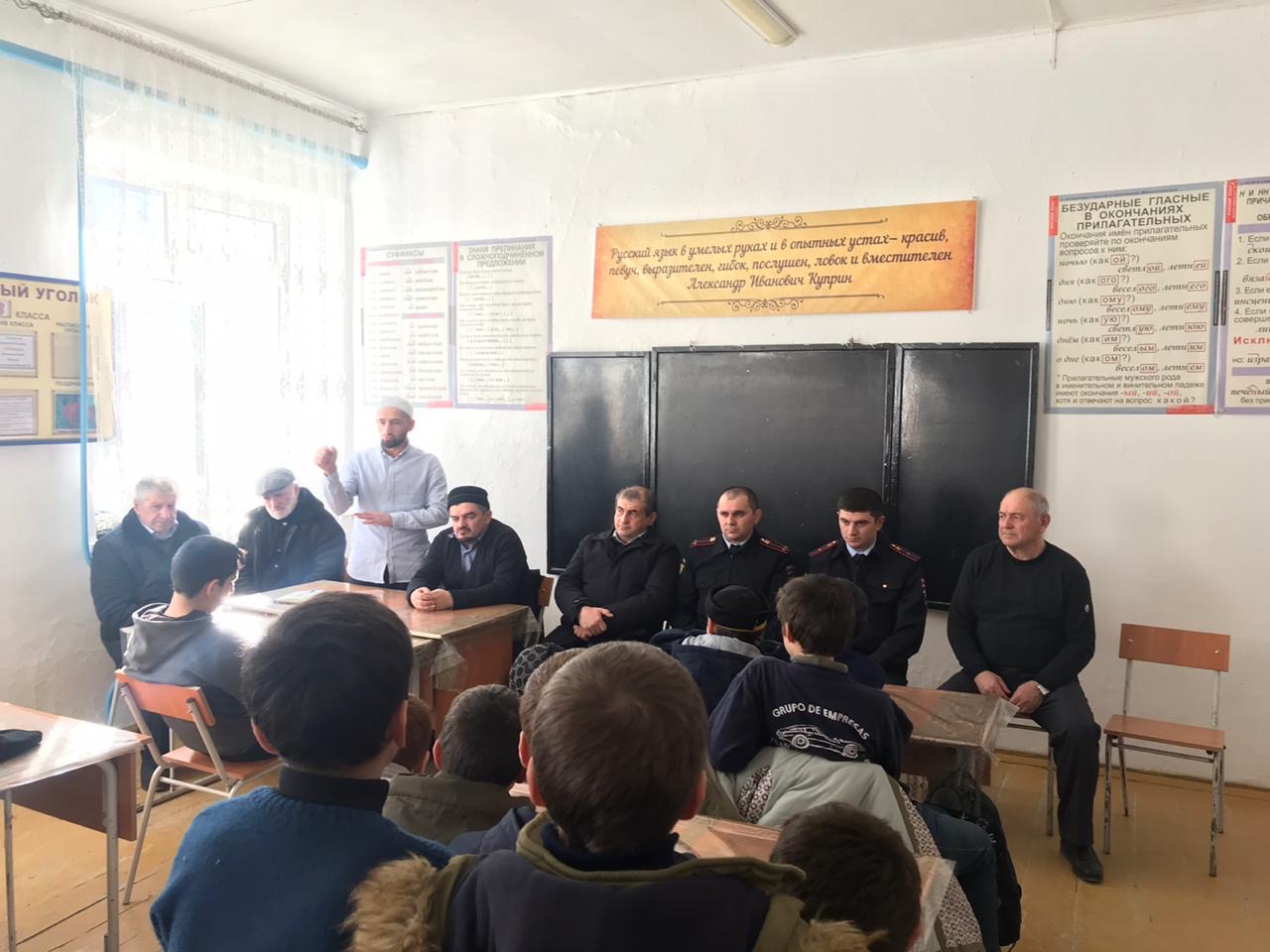 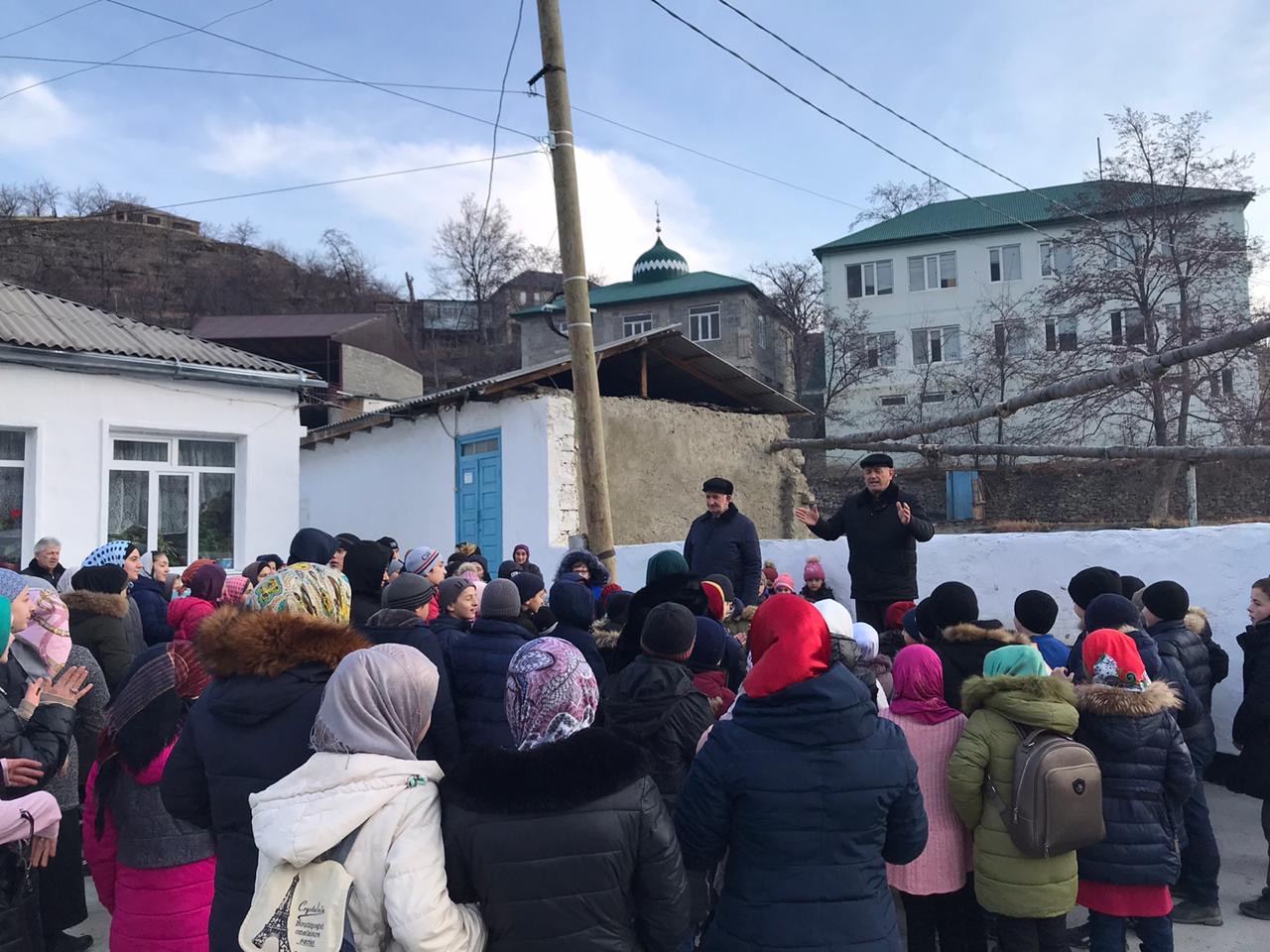 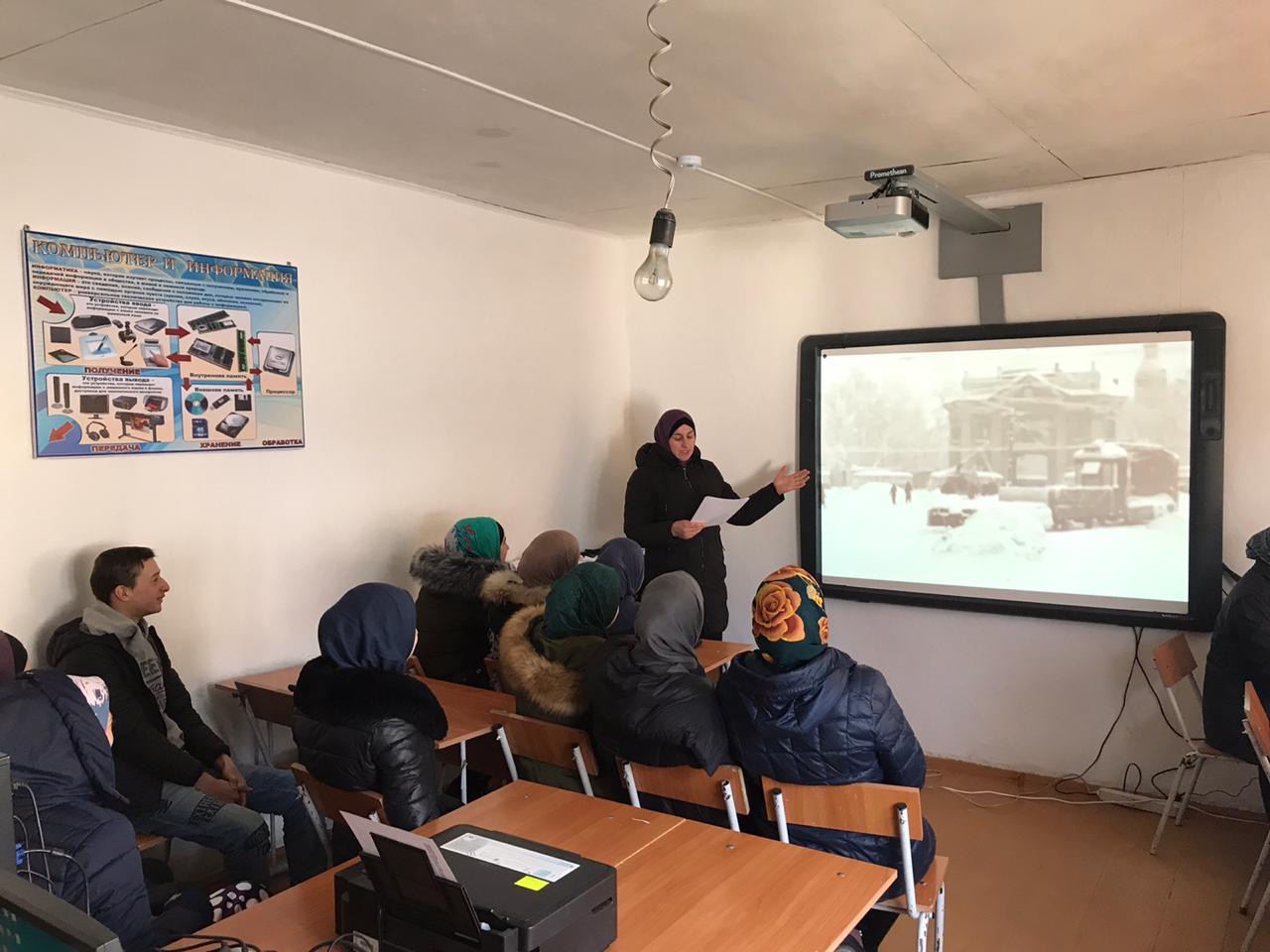 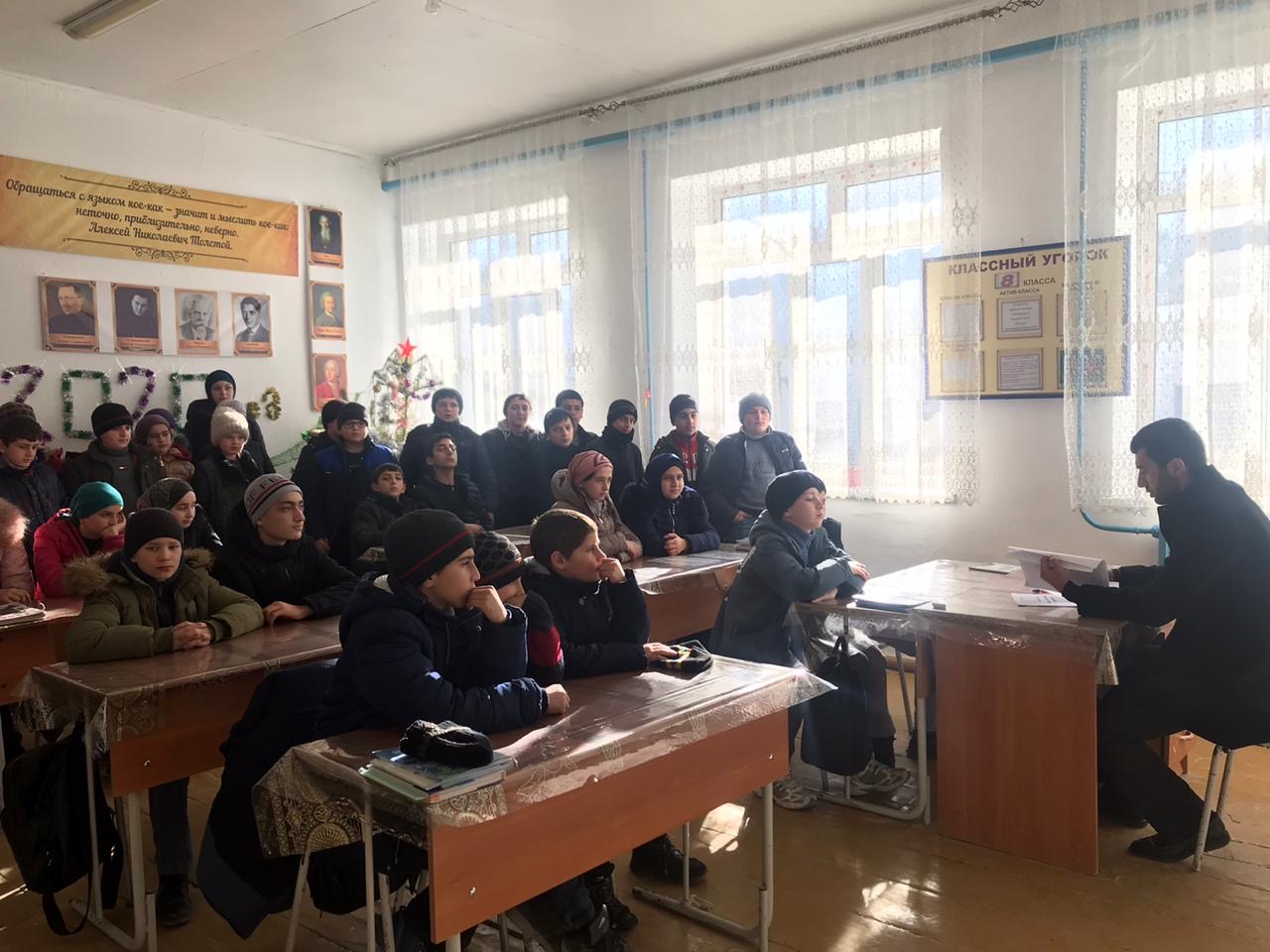 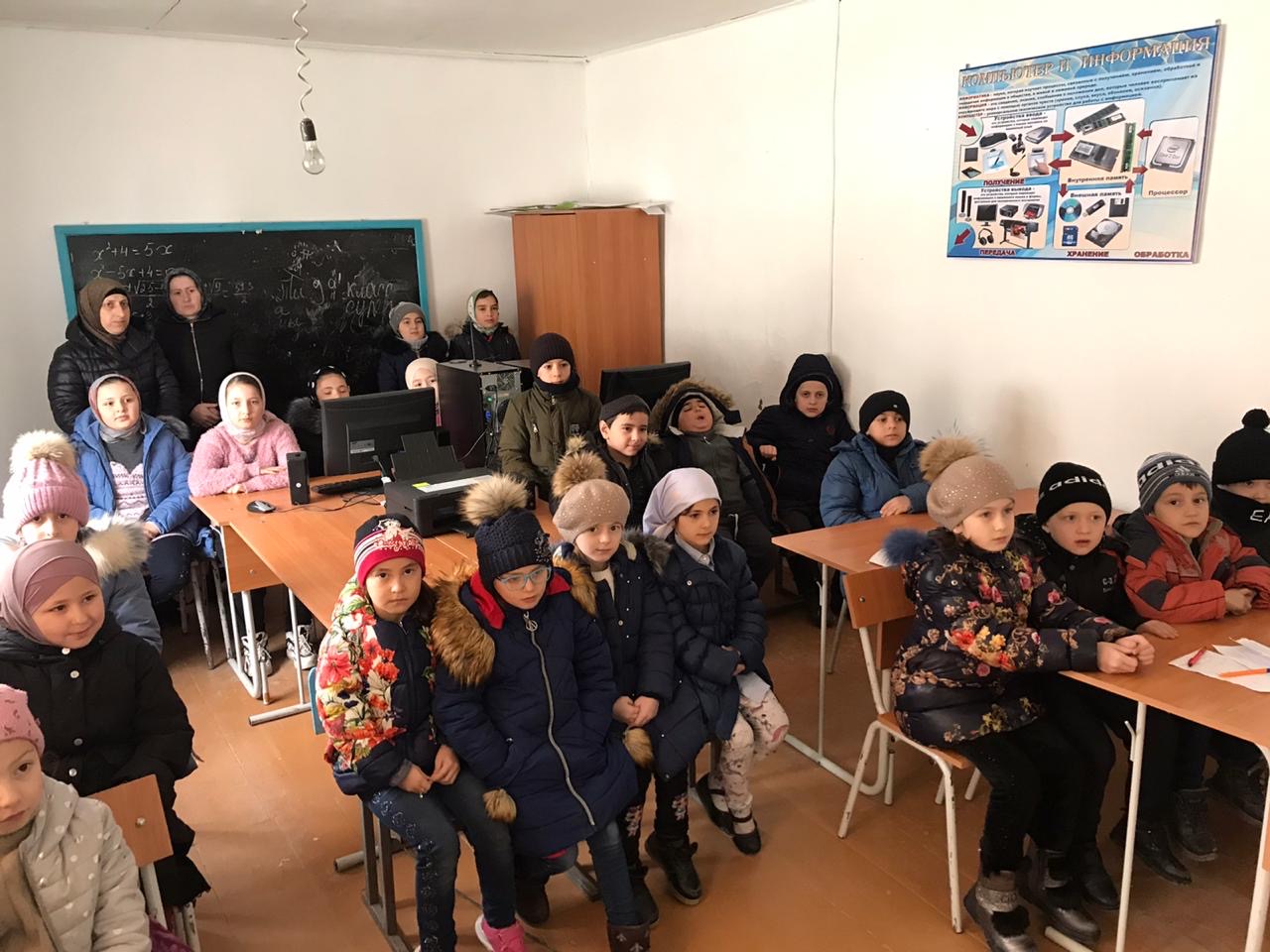 